СРЕДНО  УЧИЛИЩЕ    ,, О Т Е Ц   П А И С И Й ”-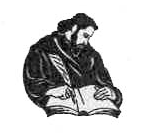 				               гр. Смолян, ул. “Дичо  Петров” №1,                         тел: 0301 / 8-30-05,e - mail:sou7@abv.bg,www.sou7-smolian.webly.comвх. № …………….................................... г. ДО ДИРЕКТОРАна СУ”Отец Паисий”гр. СмолянЗАЯВЛЕНИЕот:……………………………...........…………………………………………………………..........................адрес: гр./с./……………......……....………….. област…………………………………………....................ул. ………………...……………………………......……. №……… ж.к. ……………………….................... бл. …………. вх. ……… ет. …….. ап. ………….. тел. за връзка…….........……………………................. родител на .......................................................................................................................................................... ученик от ........................ клас, учебна година ...............................................................................................УВАЖАЕМА ГОСПОЖО ДИРЕКТОР, Моля, синът ми/дъщеря ми да бъде освободен/а от часовете по физическо възпитание и спорт за периода:……………………………………………………………………………………….. Декларирам, че желая той /тя да присъства като наблюдател / да не присъства в часовете, като не напуска територията на училището/физкултурния салон по време на учебния час по физическо възпитание и спорт. дата: …………………..						  С уважение, / подпис/ 